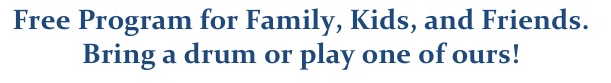 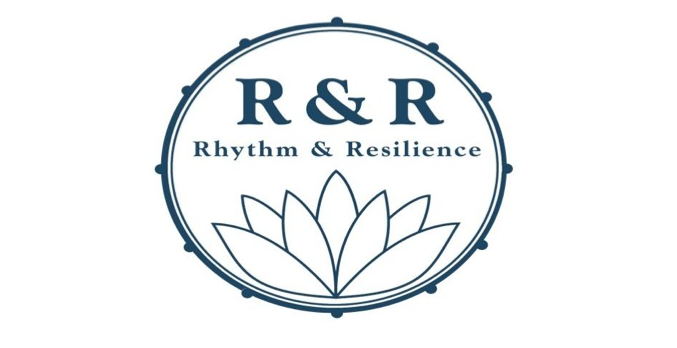 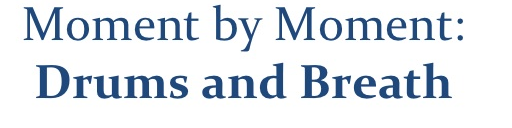  Drum Circle led by Robert Jospé with Tussi Kluge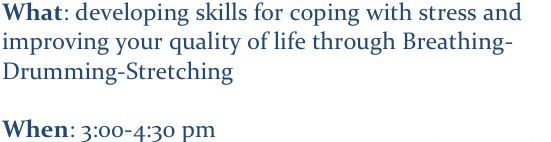 Every 2nd Sunday of the month- Nov. 11, 2012 Where: new location! Sunrise Community Center, 1412 Carlton Avenue, Suite 1, Charlottesville, VA 22902434-960-7646